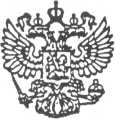 Администрация сельского поселения «Хозьминское» Вельского муниципального района Архангельской области165121 Архангельская область, Вельский район, п. Хозьмино, ул. Центральная, д.23, тел/факс 3-72-55ПОСТАНОВЛЕНИЕ18 января 2021 года                           № 5Об утверждении целевой программы«Пожарная безопасность на 2021-2025 годына территории сельского поселения «Хозьминское»	На основании Федерального закона от 21.12.1994 года № 69-ФЗ «О пожарной безопасности», Федерального закона от 06.10.2003 года № 131-ФЗ «Об общих принципах организации местного самоуправления в РФ», Федерального закона от 27.05.2014 года № 136-ФЗ «О внесении изменений в статью 26.3 Федерального закона «Об общих принципах организации законодательных (представительных) и исполнительных органов государственной власти субъектов РФ» и федеральный закон «Об общих принципах организации местного самоуправления в РФ», Областного закона Архангельской области от 20.09.2005 года №86-5-ОЗ «О пожарной безопасности в Архангельской области» (с изменениями от 20.09.2020 г.)ПОСТАНОВЛЯЮ:Утвердить целевую программу «Пожарная безопасность на 2021-2025 годы на территории сельского поселения «Хозьминское» Вельского муниципального района Архангельской области.Изыскать финансовые средства на осуществление данной программы.Контроль за исполнением данного постановления оставляю за собой.Глава сельского поселения«Хозьминское»                                                                                    Е.В. Суслова